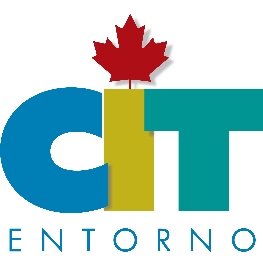 “Toda la Huasteca en 5 días”DESDE CIUDAD VALLES, GRUPOS MAXIMOS DE 10 PASAJEROSSALIDAS: Todos los miércoles del año, mientras las lluvias lo permitanDía 1 Miércoles❖ 6:00 Cita en el lobby de su hotel o en la central de autobuses de Ciudad Valles para ir adesayunar al municipio El Naranjo.❖ 9:00 Cascada El Salto, la Huasteca es hermosa en cada uno de sus rincones, pero sin dudaesta cascada te dará el mejor recibimiento que se puede tener.❖ 11:00 Mirador El salto del Meco❖ 12:00 Paseo en balsa hasta la cascada El Salto del Meco, navegaremos en uno de los ríosmás hermosos en México❖ 16:00 Cascada de Minas Viejas, sus colores y que está al fondo de una barranca la hacenun lugar imperdible dentro de la ruta de la Huasteca❖ Noche en Ciudad Valles, Hotel Cascada MicosDía 2 Jueves❖ 8:00 Cita en el lobby de su hotel en Ciudad Valles para llevarlos a desayunar a “SelvaTenek”, este lugar es una “Unidad de Manejo Ambiental” dedicado a la conservación defelinos que no pueden ser reinsertados a la naturaleza por diferentes causas comoenfermedades, domesticación etc. conoceremos una jaguar, un puma, un ocelote, untigrillo y mucho más. ¿Sabes cuántos tipos de felinos hay en México?❖ 11:00 Salida hacia Rio Micos❖ 11:30 Llegada a Río Micos e inicio de recorrido, aquí también tendremos tiempo paraprogramar hacer las actividades de aventura con Adventure Land.https://www.adventureland.mx/ con costos extras, son actividades de aventura extrema.❖ 16:00 Comida en el paraje no incluida❖ 20:00 Llegada al hotel para descansar❖ Noche en Aquismón, Pueblo Mágico, Hotel San Joaquín.Día 3 Viernes7:00 Salida con maletas y el desayuno será en tránsito hacia el paraje Jardín escultórico deEdward James Desayuno incluido❖ 9:00 Entrada al Jardín escultórico de Edward James, a lo largo de la selva entre pasillos yescaleras recorreremos esta obra de arte arquitectónico, formaremos parte de esta obra,junto con las orquídeas a lo largo del río, es un lugar único en el mundo.❖ 11:00 Visitaremos la Cascada “Los Comales” (no confundir con la cascada del Jardín deEdward James) En esta cascada se puede hacer un rapel de 30 metros al lado de lacascada, es ideal para quien nunca ha hecho un descenso en roca.❖ 13:00 Llegada a Xilitla, Pueblo Mágico con tiempo para visitar el Museo de LeonoraCarrington y su exconvento.❖ 14:00 Comida incluida❖ 16:00 Sótano de las Huahuas, extraordinario por su naturaleza el espectáculo natural dever llegar a las aves en orden y formar en el aire remolinos de viento para hacer sudescenso es increíble.❖ 20:00 llegada al hotel para descansar y salir a cenar, cena no incluidaNoche en Aquismón, Pueblo Mágico, Hotel San JoaquínDía 4 Sábado❖ 8:00 Desayuno en el hotel❖ 9:00 Traslado al embarcadero de Tanchachín, en donde tomaremos una panga yremaremos por el río Tampaón y un hermoso cañón hasta llegar a conocer la cascadamás bella de México, “Cascada Tamul”, son 300 metros de cortina de agua con 105 metrosde caída, su agua es color azul turquesa, durante el trayecto de regreso pasaremos aconocer el cenote “Cueva de Agua”,❖ Después de la comida haremos una caminata hacia la playa de Tanchachín, en donde siqueremos podremos nadar. Pero el paraje es para sentarse y disfrutar del paisaje.❖ 21:00 llegada al hotel en el municipio de Tamasopo para descansar❖ Noche en Tamasopo, hotel Cosmos o similar.Día 5 Domingo❖ 6:30 Cita para salir hacia Puente de Dios❖ 7:00 Llegada a Puente de Dios en Tamasopo, entre la selva al pasar las vías del trenencontraremos un sendero y 300 escalones que descender para llegar a uno de losparajes más disfrutables y de extraordinaria belleza en la Huasteca. entraremos a nadar ycruzaremos una caverna en donde el color del agua nos va a sorprender esta es una delas experiencias que en tu viaje a la Huasteca no te puedes perder.❖ 10:00 Salida para ir a desayunar en el pueblo, desayuno incluido❖ 12:00 Traslado para visitar las Cascadas de Tamasopo, un conjunto de cascadas dediferentes tamaños nos dan un paseo muy relajado, pero ve preparado porque podrássaltar desde una cuerda a una de las pozas.❖ 14:00 Salida hacia Ciudad Valles a comer y después dejarlos en su hotel o en la central de autobuses para su regreso a su ciudad de origen.Fin de nuestros serviciosQUE INCLUYE:❖ Transportación terrestre desde Valles - tour- Valles- El transporte de la empresa será de acuerdo con el número de pasajeros que sean en cada fecha, puede ser una camionetaAvanza, Hiace, Urvan o Sprinter.❖ 4 noches de Hospedaje en hoteles de 3 estrellas ubicados en el municipio adecuado al tour queelijas.❖ Entrada preferencial al jardín de Edward James sin hacer filas.❖ Traslado al sótano de las Golondrinas❖ 5 Desayunos de plato fuerte y jugo o café según la cantidad de días contratados❖ 3 comidas de Plato fuerte y una bebida.❖ Entradas según itinerario❖ Paseo en lancha de remos para ir a conocer la cascada más bella de México Tamul.❖ Paseo en lancha de remos para ir a la cascada El Salto del Meco (solo cuando toman el tour del ELMunicipio El Naranjo).❖ Chaleco de flotación en préstamo.❖ Coordinador de viaje acreditado en primeros auxilios y salvamento en río en aguas rápidas entreotras certificaciones requeridas para turismo de naturaleza.❖ Seguro de turista en el transporte.PRECIO POR PERSONA TOUR DE 5 DÍAS:TARIFAS POR PERSONA:       PRECIO POR PERSONA TOUR DE 4 DÍAS:      PRECIO POR PERSONA TOUR DE 3 DÍAS:PRECIO POR PERSONA TOUR DE 2 DÍAS:RESERVACIÓN:❖ Los precios son por persona.❖ Los costos están sujetos a cambios sin previo aviso.❖ Puedes reservar con $1,000.00 para asegurar tu lugar y liquidar tu viaje antes de 7 días.❖ Se tiene que leer y aceptar la carta compromisos con Huasteca y su representante     legal.❖ Precios más IVA en caso de requerir factura.GASTOS NO INCLUIDOS❖ Nada que no esté especificado❖ Entradas a lugares no especificados en el itinerario de viaje❖ propinas❖ Alimentos no especificados❖ Actividades de aventura como: Rapel en la cascada de los comales en Xilitla $ 250Tirolesa en el jardín de James $ 200Salto en cascada de Rio Micos $ 250Sky Bike $ 250Tirolesa y Puente Colgate en Rio Micos $ 900Rafting $ 1,350Rapel en Cascada Tamul $ 1,350PUNTO DE INICIO❖ Central de autobuses Ciudad Valles 6:00 a.m. o en su hotel en Ciudad Valles.PUNTO DEL TÉRMINO❖ Central de autobuses de Ciudad Valles según el día que terminen 20:00 horasCANCELACIONES:❖ Con mínimo 15 días antes de la salida hay cambio de fecha, máximo de 2 mesesposteriores a la cancelación.❖ Con menos de 15 días hay un cargo del total del costo por persona sin derecho aCambio de fecha pero sí con opción a cambio de pasajero.❖ Ante las medidas por COVID-19 se podrá cambiar de fecha hasta el mismo día de lasalida, esta medida está sujeta a que el viajero nos envié su prueba COVID-19 positiva.❖ Ninguna póliza de seguro cubre desastres naturales, en caso de desastre natural elpasajero deberá correr con el gasto de transporte extra para poder moverse a su lugarde origen.❖ En caso de presentar durante el viaje síntomas COVID-19 el pasajero deberá correr consus gastos médicos y regresar a su ciudad de origen con sus propios medioseconómicos.EDAD RECOMENDADA❖ Mayores de 12 años❖ Se recomienda llevar credencial de INSEN, maestro o estudiante a cualquier viaje ya queen ocasiones hay mejores precios en entradas a museos.DÍA DE INICIO: Presentarse con ropa cómoda y de preferencia de lycra.IMPORTANTE● El pasajero tiene derecho a una maleta de máximo 10 kg y esta debe ser flexible, están prohibidas las maletas rígidas ya que suelen terminar maltratadas, en caso de que el pasajero se presente con maleta rígida asume la responsabilidad del deterioro de su maleta, esto es porque las maletas van amarradas en el portaequipaje de la camioneta en el toldo de la misma.● Se recomienda llevar credencial de INSEN, maestro o estudiante en caso de tenerla a cualquier viaje ya que en ocasiones hay mejores precios en entradas a museos y preferencias.Al reservar por favor solicitar la lista de artículos necesarios para este viaje.Favor de solicitar la carta compromisos que incluye la normativa federal para el turismo ante COVID-19PRECIOS SUJETOS A CAMBIO SIN PREVIO AVISO Y SUJETOS A DISPONIBILIDADHABITACIONPRECIODOBLE1 Cama Matrimonial$ 10,150DOBLE2 Camas Individuales$ 10,410TRIPLE1 Cama Matrimonial y 1 Cama Individual$ 9,700CUADRUPLE2 Camas Matrimoniales$ 9,350SENCILLA1 Cama Matrimonial$ 12,290Menor de10 añosCompartiendo Habitacion con sus papas$ 7,830Menor de 0 a 2 años0 meses a 2 años tienen lugar asignado en transporte por seguridad$ 5,950HABITACIONPRECIODOBLE1 Cama Matrimonial$ 7,930DOBLE2 Camas Individuales$ 8,190TRIPLE1 Cama Matrimonial y 1 Cama Individual$ 7,670CUADRUPLE2 Camas Matrimoniales$ 7,410SENCILLA1 Cama Matrimonial$ 9,420Menor de10 añosCompartiendo Habitacion con sus papas$ 6,370Menor de 0 a 2 años0 meses a 2 años tienen lugar asignado en transporte por seguridad$ 4,910HABITACIONPRECIODOBLE1 Cama Matrimonial$ 5,680DOBLE2 Camas Individuales$ 5,940TRIPLE1 Cama Matrimonial y 1 Cama Individual$ 5,600CUADRUPLE2 Camas Matrimoniales$ 5,420SENCILLA1 Cama Matrimonial$ 6,470Menor de10 añosCompartiendo Habitacion con sus papas$ 4,850Menor de 0 a 2 años0 meses a 2 años tienen lugar asignado en transporte por seguridad$ 3,670HABITACIONPRECIODOBLE1 Cama Matrimonial$ 3,840DOBLE2 Camas Individuales$ 3,980TRIPLE1 Cama Matrimonial y 1 Cama Individual$ 3,790CUADRUPLE2 Camas Matrimoniales$ 3,700SENCILLA1 Cama Matrimonial$ 4,260Menor de10 añosCompartiendo Habitacion con sus papas$ 3,300Menor de 0 a 2 años0 meses a 2 años tienen lugar asignado en transporte por seguridad$ 2,460